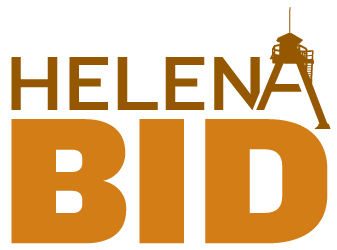 Helena Business Improvement District Board of Trustees MeetingTuesday, January 12, 2016, 4:00 p.m.HVCC Conference Room AGENDAMission Statement: The Helena Business Improvement District is a leader, facilitator, provider and advocate for a planned, creative program that results in the continual improvement of property values and properties in downtown Helena.Welcome Public Comment 										Consent Agenda									5 minMinutes from December 9 November Revised FinancialsDecember FinancialsJanuary Program Coordinator’s ReportJanuary Executive Director’s ReportAnnual CompilationCommittee Reports									45 minExecutive Committee					(R. Riley & A. Roy)Board Retreat – January 21Organization						(T. Reich)	Work session – January 26Marketing and Communications – Marketing Plan Update				(J. Merickel)Trolley Sponsorship Request – Cool Dog BallBeautification – Landscaping Update				 (K. Harrington & M. Roylance)Economic Restructuring – Downtown Master Plan Update			(T. Reich)Downtown Helena, Inc. - Updates				(D. Torgerson)		15 min	News & Announcements								15 minAdjourn	ADA NOTICEThe City of Helena is committed to providing access to persons with disabilities for its meetings, in compliance with Title II of the Americans with Disabilities Act and the Montana Human Rights Act. The City will not exclude persons with disabilities from participation at its meetings or otherwise deny them the City’s services, programs, or activities. Persons with disabilities requiring accommodations to participate in the City’s meetings, services, programs, or activities should contact the City’s ADA Coordinator, Elroy Golemon, as soon as possible to allow sufficient time to arrange for the requested accommodation, at any of the following:(406) 447- 8490		TTY Relay Service 1-800-253-4091 or 711		citycommunitydevelopment@helenamt.gov316 North Park, Avenue, Room 440, Helena, MT 59623Next  Board Meeting – February 9, 2016 – 4:00pm HVCC Conference Room